25 novembre 2019Volkswagen investit grandement dans l’avenirLe Groupe Volkswagen continue à investir sensiblement dans son avenir. Le plan d’investissement 2020-20241 a été élaboré dans le cadre du cycle de planification 68. Évoqué lors de la réunion du conseil de surveillance, le plan a été approuvé. L’entreprise dépensera près de 60 milliards d’euros dans des secteurs d’avenir tels que l’hybridation, la mobilité électrique et la transformation numérique au cours des cinq prochaines années. Ce montant représente un peu plus de 40 % des investissements de l’entreprise en immobilisations et de l’ensemble des coûts de recherche et développement de la période considérée, soit une hausse de 10 points de pourcentage par rapport au dernier cycle de planification du Groupe. Environ 33 milliards d’euros de ce montant seront dédiés rien qu’à la mobilité électrique.« Le Groupe Volkswagen poursuit résolument sa dynamique de transformation en investissant en priorité dans la mobilité du futur. Cela fait partie de la mise en œuvre systématique et conséquente de la stratégie du Groupe », explique Hans Dieter Pötsch, président du conseil de surveillance du Groupe Volkswagen.« Nos investissements vont nous permettre d’accélérer le rythme dans les années à venir. L’hybridation, l’électrification et la transformation numérique de notre flotte deviennent de plus en plus prioritaires. Nous avons l’intention de tirer parti des économies d’échelle et de réaliser un maximum de synergies. Au vu de la détérioration de la situation économique, nous nous efforçons également d’améliorer notre productivité, notre efficacité et notre base de coûts pour être sûrs d’atteindre nos objectifs », ajoute Herbert Diess, président du conseil d’administration du Groupe Volkswagen.En outre, la planification à long terme sur les 10 prochaines années a également été modifiée. D’ici 2029, le Groupe prévoit de lancer sur le marché pas moins de 75 modèles 100 % électriques et 60 véhicules hybrides. Le nombre de véhicules électriques prévus devrait atteindre 26 millions, principalement en raison de l’ajout d’une année supplémentaire à la période de planification qui va dorénavant jusqu’en 2029. Volkswagen prévoit également de vendre près de 6 millions de véhicules hybrides d’ici-là.Environ 20 millions des véhicules électriques produits pendant cette période seront basés sur la plate-forme modulaire électrique (MEB) du Groupe. Les 6 millions restants utiliseront la plate-forme hautes performances (PPE). Certains de ces véhicules électriques seront fabriqués hors Allemagne dans les usines de Volkswagen à Mlada Boleslav, Chattanooga, Foshan et Anting. Les autres seront produits par les usines allemandes de Zwickau, Emden, Hanovre, Zuffenhausen et Dresde. Les plans concernant le site d’Emden, qui prévoient un démarrage de la production du A-SUV électrique (ID.Next)2 en 2022, ont été confirmés. Une version camouflée de l’ID.Next a déjà été présentée au Salon de l’Automobile de Francfort 2019. La décision concernant le projet d’usine multimarque devrait être prise d’ici la fin de l’année.Les joint-ventures chinoises ne sont pas incluses dans le groupe consolidé et sont donc exclues de la planification ci-dessus. Ces joint-ventures financent leurs investissements en usines et produits avec leurs propres ressources.Concept-carPress contact VolkswagenJean-Marc PontevillePR ManagerTél. : +32 (0)2 536.50.36Jean-marc.ponteville@dieteren.beS.A. D’Ieteren N.VMaliestraat 50, rue du Mail1050 Brussel/BruxellesBTW/TVA BE0403.448.140RPR Brussel/RPM Bruxelles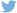 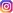 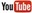 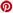 Plus d’informationshttp://www.dieteren.be/dieteren-auto-fr.htmlLes investissements et les coûts de développement prévus entre 2020 et 2024 rien que pour des domaines d’avenir tels que l’hybridation, la mobilité électrique et la transformation numérique s’élèvent à près de 60 milliards d’eurosCycle de planification 68 : hausse des dépenses consacrées à des thèmes d’avenir, qui passent de 30 à 40 % environLe Groupe Volkswagenwww.volkswagenag.comD’Ieterenhttp://www.dieteren.com/fr